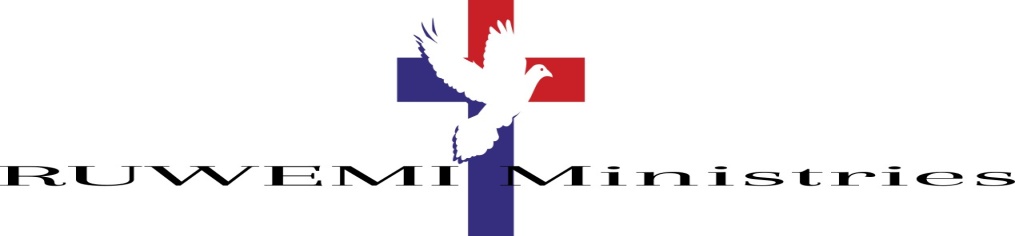 Canada Walk 4 Jesus (July 7, 2018, 12:00PM)Approved List of MessagingThe following is the approved list of messaging for the Canada Walk 4 Jesus 2018. Denominations and churches can print them for their congregation into small pamphlets, flip charts, or billboards that will be held by individuals at the walk. Participants can also print any of this messaging on large flip chart paper and tape to their body for the walk.Note: RUWEMI Ministries Inc. and its team of organizers for this event reserve the right to take down any form of negative, offensive or discriminatory messaging that does not conform to the positive tone of the approved messaging below, during the parade.
Christians United for Christ and CanadaJesus is calling you to His loveJesus is coming soon for His believersJesus forgave me of all my sins and gave me eternal life.I’m born again, will go to heaven, not hell.I have seen Jesus and He is alive.Jesus shed His blood for my sins. I am redeemed!Jesus healed me from(-------)  addiction (specify addiction) Jesus saved me from suicide. Jesus healed me from (specify disease)! (example: cancer) Jesus restored my broken marriage. I was homeless. The church gave me a new home. Jesus delivered me from satanic oppression. The church is a place of joy, peace and love!